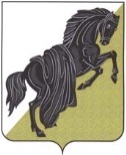 СОВЕТ ДЕПУТАТОВшестого созываТюбукского СЕЛЬСКОГО ПОСЕЛЕНИЯ Каслинского муниципального районаЧелябинской областиРЕШЕНИЕот «28» ноября 2023 г.  № 120                                                                         с.ТюбукВ соответствии с Бюджетным кодексом Российской Федерации, Федеральным законом от 6 октября 2003 года №«Об общих принципах организации местного самоуправления в Российской Федерации», Федеральным законом от 21 июля 2005 года №97 «О государственной регистрации уставов муниципальных образований», Уставом Тюбукского сельского поселения,                   Совет депутатов Тюбукского сельского поселения РЕШАЕТ:Утвердить прилагаемое Положение о порядке организации и проведения публичных слушаний на территории Тюбукского сельского поселения. Направить главе Тюбукского сельского поселения для подписания Положение, утвержденное пунктом 1 настоящего решения.Опубликовать настоящее решение на официальном сайте администрации Тюбукского сельского поселения в информационно-телекоммуникационной сети «Интернет»  (http://tubuk/ru).Включить настоящее решение в регистр муниципальных нормативных правовых актов Тюбукского сельского поселения.Настоящее решение вступает в силу с момента его официального опубликования.6. Контроль за исполнением настоящего решения возложить на председателя Совета депутатов Тюбукского сельского поселения Ладейщикову Н.Л.Председатель Совета депутатов Тюбукского сельского поселения                                                                  Н.Л. ЛадейщиковаУТВЕРЖДЕНОрешением Совета депутатовТюбукского сельского поселения от «28» ноября 2023г. № 120ПОЛОЖЕНИЕО порядке организации и проведения публичных слушаний на территории Тюбукского сельского поселенияI. Общие положения1. Настоящее Положение о порядке организации и проведения публичных слушаний на территории Тюбукского сельского поселения (далее - Положение) разработано в соответствии с Конституцией Российской Федерации, Бюджетным кодексом Российской Федерации, Федеральным законом от 6 октября 2003 года №131-ФЗ «Об общих принципах организации местного самоуправления в Российской Федерации», Федеральным законом от 21 июля 2005 года № 97-ФЗ «О государственной регистрации уставов муниципальных образований», Уставом Тюбукского сельского поселения.Положение направлено на реализацию прав граждан Российской Федерации, место жительства которых расположено в границах Тюбукского сельского поселения (далее - жители Тюбукского сельского поселения), на осуществление местного самоуправления посредством участия в публичных слушаниях.2. Предметом регулирования настоящего Положения является порядок организации и проведения публичных слушаний на территории Тюбукского сельского поселения (далее - Тюбукского сельского поселения) по проектам муниципальных правовых актов по вопросам местного значения Тюбукского сельского поселения, иным вопросам, установленным законодательством Российской Федерации Челябинской области.Настоящее Положение не регулирует порядок организации и проведения публичных слушаний по вопросам землепользования и застройки Тюбукского сельского поселения, который устанавливается отдельным решением Совета депутатов Тюбукского сельского поселения на основании положений Градостроительного кодекса Российской Федерации.3. В настоящем Положении используются следующие основные понятия:1) орган местного самоуправления – избираемое непосредственно населением и (или) образуемое представительным органом Тюбукского сельского поселения, наделенное собственными полномочиями по решению вопросов местного значения.;2) публичные слушания - форма участия жителей Тюбукского сельского поселения в осуществлении местного самоуправления посредством обсуждения проектов муниципальных правовых актов Тюбукского сельского поселения (далее - муниципальных правовых актов) по вопросам местного значения Тюбукского сельского поселения, иным вопросам, установленным законодательством Российской Федерации;3) вопрос публичных слушаний - проект муниципального правового акта или вопрос о преобразовании муниципального образования «Тюбукского сельского поселения», вынесенный на публичные слушания;4) организационный комитет (далее - Оргкомитет) - коллегиальный орган, осуществляющий организационные действия по подготовке и проведению публичных слушаний;5) эксперты публичных слушаний (далее - эксперты) - лица, обладающие специальными познаниями и привлекаемые Оргкомитетом для дачи заключений (консультаций) по вопросам, выносимым на публичные слушания;6) участники публичных слушаний - жители Тюбукского сельского поселения, имеющие право на осуществление местного самоуправления на территории Тюбукского сельского поселения в соответствии с действующим законодательством и зарегистрированные в порядке, предусмотренном настоящим Положением;7) итоговый документ публичных слушаний - документ, принятый простым большинством голосов участников публичных слушаний путем прямого открытого голосования, содержащий решения публичных слушаний и мотивированное обоснование их принятия;8) протокол публичных слушаний - документ, в котором указываются: наименование вопроса (вопросов) публичных слушаний, дата, время, место проведения публичных слушаний; фамилии, инициалы, должности председательствующего на публичных слушаниях, членов президиума, секретариата; список зарегистрированных участников публичных слушаний, порядок (регламент) работы публичных слушаний, список выступающих, результаты голосования;9) опубликование (обнародование) – размещение информации в периодическом печатном издании, которое распространяется на территории Тюбукского сельского поселения.4. В соответствии с действующим законодательством и настоящим Положением на публичные слушания в Тюбукского сельского поселения в обязательном порядке выносятся:1) проект Устава Тюбукского сельского поселения (далее - Устав Тюбукского сельского поселения), а также проект решения Совета депутатов Тюбукского сельского поселения о внесении изменений и дополнений в Устав Тюбукского сельского поселения, кроме случаев, когда в Устав Тюбукского сельского поселения вносятся изменения в форме точного воспроизведения положений Конституции Российской Федерации, федеральных законов, Устава (Основного Закона) Челябинской области или законов Челябинской области в целях приведения Устава Тюбукского сельского поселения в соответствие с этими нормативными правовыми актами;2) проект бюджета Тюбукского сельского поселения и отчет о его исполнении;3) проект стратегии социально-экономического развития муниципального образования «Тюбукского сельского поселения»;4) вопросы о преобразовании муниципального образования «Тюбукского сельского поселения», за исключением случаев, если в соответствии со статьей 13 Федерального закона от 6 октября 2003 года №131-ФЗ «Об общих принципах организации местного самоуправления в Российской Федерации» для преобразования муниципального образования требуется получение согласия населения Тюбукского сельского поселения, выраженного путем голосования.Публичные слушания могут проводиться для обсуждения иных проектов муниципальных правовых актов по вопросам местного значения.Допускается одновременное проведение публичных слушаний по нескольким вопросам, если это не препятствует всестороннему и полному обсуждению каждого вопроса.5. Решения, принятые на публичных слушаниях, носят рекомендательный характер для органов местного самоуправления Тюбукского сельского поселения.6. Финансирование организации и проведения публичных слушаний осуществляется в пределах средств, утвержденных в бюджете Тюбукского сельского поселения.7. Организационное, информационное, документационное и техническое обеспечение публичных слушаний, а также оргкомитетов осуществляет орган местного самоуправления Тюбукского сельского поселения, к компетенции которого относится рассмотрение вопроса, вынесенного на публичные слушания (далее - орган местного самоуправления).II. Порядок организации публичных слушаний8. Публичные слушания проводятся по инициативе:1) Главы Тюбукского сельского поселения в порядке, предусмотренном настоящим Положением;2) Совет депутатов Тюбукского сельского поселения в порядке, предусмотренном настоящим Положением;3) жителей Тюбукского сельского поселения в порядке реализации правотворческой инициативы граждан в Тюбукского сельского поселения, утвержденном решением Совета депутатов Тюбукского сельского поселения.9. Публичные слушания, проводимые по инициативе Главы Тюбукского сельского поселения, назначаются Главой Тюбукского сельского поселения и оформляются правовым актом администрации Тюбукского сельского поселения.Публичные слушания, проводимые по инициативе Совета депутатов Тюбукского сельского поселения или жителей Тюбукского сельского поселения, назначаются Советом депутатов Тюбукского сельского поселения и оформляются решениями Совета депутатов Тюбукского сельского поселения.10. В правовом акте о назначении публичных слушаний должны быть указаны:1) вопрос (вопросы) публичных слушаний;2) состав Оргкомитета;3) дата проведения первого заседания Оргкомитета.11. В состав Оргкомитета включаются:1) представители Совета депутатов Тюбукского сельского поселения;2) представители Администрации Тюбукского сельского поселения.В состав Оргкомитета могут быть включены эксперты.12. Проекты правовых актов по вопросам, выносимым на публичные слушания, должны быть размещены на сайте органа местного самоуправления и опубликованы в СМИ учрежденными органом местного самоуправления для официального опубликования нормативных правовых актов, одновременно с опубликованием решения (постановления) о назначении публичных слушаний, но не позднее, чем за 10 (десять) календарных дней до дня проведения публичных слушаний, за исключением случаев, предусмотренных законодательством и муниципальными правовыми актами Тюбукского сельского поселения.Проект бюджета Тюбукского сельского поселения на очередной финансовый год и плановый период, а также проект отчета о его исполнении в отчетном финансовом году должны быть опубликованы СМИ учрежденными органом местного самоуправления для официального опубликования нормативных правовых актов одновременно с опубликованием решения (постановления) о назначении публичных слушаний, но не позднее, чем за 5 (пять) рабочих дней до дня проведения публичных слушаний.При введении режима повышенной готовности, чрезвычайной ситуации или в иных случаях, относящихся к обстоятельствам непреодолимой силы, публичные слушания могут проводиться с использованием программно-аппаратных комплексов (далее - ПАК), в том числе в режиме видео-конференц-связи (далее - ВКС) с видеотрансляцией в информационно-телекоммуникационной сети «Интернет» (далее - видеотрансляция), в правовой акт о назначении публичных слушаний включается положение о таком способе проведения публичных слушаний.13. С целью размещения материалов и информации для заблаговременного оповещения жителей Тюбукского сельского поселения о времени и месте проведения публичных слушаний, заблаговременного ознакомления с проектом муниципального правового акта, обеспечения возможности представления жителями Тюбукского сельского поселения своих замечаний и предложений по вынесенному на обсуждение проекту муниципального правового акта, размещения результатов публичных слушаний, включая мотивированное обоснование принятых решений, а также для участия жителей Тюбукского сельского поселения в публичных слушаниях с соблюдением требований об обязательном использовании для таких целей официального сайта органа местного самоуправления, может использоваться федеральная государственная информационная система «Единый портал государственных и муниципальных услуг (функций)» в порядке, установленном постановлением Правительства Российской Федерации от 03.02.2022 №101 «Об утверждении Правил использования федеральной государственной информационной системы «Единый портал государственных и муниципальных услуг (функций).В случае использования единого портала для целей, перечисленных в абзаце первом настоящего пункта, информация об этом указывается в правовом акте о назначении публичных слушаний.14. Соответствующий орган местного самоуправления не позднее 5 (пяти) рабочих дней со дня принятия решения о назначении публичных слушаний организует проведение первого заседания Оргкомитета.При введении режима повышенной готовности, чрезвычайной ситуации или в иных случаях, относящихся к обстоятельствам непреодолимой силы, заседания Оргкомитета могут проводиться с использованием ПАК, в том числе в режиме ВКС с видеотрансляцией.15. Оргкомитет:1) определяет дату, время и место проведения публичных слушаний с учетом предполагаемого количества участников и возможности свободного доступа для жителей Тюбукского сельского поселения и представителей органов местного самоуправления Тюбукского сельского поселения, а в случаях, установленных абзацем третьим пункта 12 настоящего Положения, с учетом возможности доступа жителей сельского поселения к информационно-телекоммуникационной сети «Интернет»;2) утверждает текст информационного сообщения о проведении публичных слушаний;3) обеспечивает публикацию текста информационного сообщения о проведении публичных слушаний в средствах массовой информации в соответствии с настоящим Положением.Публикуемый текст информационного сообщения должен содержать наименование вопроса (вопросов) публичных слушаний, информацию об инициаторах их проведения, дату, время и место проведения публичных слушаний, порядок и сроки приема предложений по обсуждаемым вопросам, контактную информацию Оргкомитета, иную информацию согласно действующему законодательству;4) в случае если вопросом публичных слушаний является проект муниципального правового акта Тюбукского сельского поселения, обеспечивает официальное опубликование (обнародование) указанного проекта в срок, предусматривающий заблаговременное ознакомление с ним жителей сельского поселения;5) рассматривает и ведет учет поступивших замечаний и предложений по вопросу публичных слушаний;6) определяет ответственных за организацию и проведение публичных слушаний;7) определяет порядок работы с предложениями по вопросу публичных слушаний;8) определяет перечень лиц, приглашаемых к участию в публичных слушаниях в качестве экспертов, и направляет им официальные обращения с просьбой дать свои заключения по вопросам, выносимым на обсуждение;9) устанавливает порядок (регламент) работы публичных слушаний, которым определяется порядок голосования на публичных слушаниях с использованием ПАК, в том числе в режиме ВКС с видеотрансляцией;10) определяет состав приглашенных лиц на публичные слушания;11) назначает председательствующего на публичных слушаниях, президиум и секретариат публичных слушаний;12) определяет докладчиков (содокладчиков), выступающих;13) устанавливает порядок докладов, выступлений на публичных слушаниях;14) организует подготовку проекта итогового документа публичных слушаний;15) по окончании публичных слушаний формирует пакет документов по итогам их проведения, включающий в себя итоговый документ, протокол публичных слушаний, и передает его в орган местного самоуправления, к компетенции которого относится рассмотрение вопроса, вынесенного на публичные слушания;16) осуществляет иные, необходимые для организации и проведения публичных слушаний, действия.16. Оргкомитет вправе создавать временные рабочие группы (редакционную комиссию).17. В случае наличия большого количества поданных рекомендаций (поправок), необходимости существенной редакционной правки и рассмотрения предложений, может быть избрана редакционная комиссия.Решение об избрании редакционной комиссии, ее численном и персональном составе вносится в протокол.Решение о сроках деятельности редакционной комиссии, ее количественном и персональном составе принимается на заседании Оргкомитета большинством голосов.В состав редакционной комиссии включаются, специалисты правового управления, представители органов местного самоуправления, эксперты с правом совещательного голоса.18. Оргкомитет принимает решения простым большинством голосов. Решения, принятые на заседании Оргкомитета, оформляются протоколом.19. Оргкомитет обязан по письменному обращению жителей сельского поселения предоставить информацию о ходе подготовки публичных слушаний в течение 10 (десяти) рабочих дней со дня поступления такого обращения.20. Жители Тюбукского сельского поселения, имеющие предложения по вопросам публичных слушаний, направляют свои предложения в письменной форме. Срок приема предложений оканчивается не позднее, чем за 5 (пять) рабочих дней до дня проведения публичных слушаний, за исключением случая, установленного пунктом 32 настоящего Положения.Жители Тюбукского сельского поселения, желающие выступить с предложениями на публичных слушаниях, направляют заявку на выступление на публичных слушаниях в сроки, установленные для приема предложений. В заявке на выступление должны быть указаны фамилия, имя, отчество и контактная информация жителя Тюбукского сельского поселения, желающего выступить.Предложения должны касаться исключительно вопроса публичных слушаний, соответствовать законодательству и муниципальным правовым актам Тюбукского сельского поселения, содержать мотивированное обоснование.Житель Тюбукского сельского поселения, представивший предложение, соответствующее требованиям настоящего пункта, и подавший заявку на выступление, включается Оргкомитетом в список выступающих на публичных слушаниях.Предложения участников публичных слушаний, проводимых способом, установленным абзацем третьим пункта 12 настоящего Положения, подлежат регистрации и обязательному рассмотрению Оргкомитетом, за исключением случая выявления факта представления участником публичных слушаний недостоверных сведений о себе.Обработка персональных данных участников публичных слушаний осуществляется с учетом требований, установленных Федеральным законом от 27 июля 2006 года №152-ФЗ «О персональных данных».21. Жители Тюбукского сельского поселения, желающие принять участие в публичных слушаниях, регистрируются и допускаются в помещение, являющееся местом проведения публичных слушаний, по предъявлении документа, удостоверяющего личность.В случае проведения публичных слушаний с использованием ПАК, в том числе в режиме ВКС с видеотрансляцией, в правовой акт о назначении публичных слушаний включается положение о регистрации жителей Тюбукского сельского поселения, желающих принять участие в публичных слушаниях.22. Регистрация участников публичных слушаний проводится в день проведения публичных слушаний и заканчивается в момент начала проведения публичных слушаний.В случае если помещение, являющееся местом проведения публичных слушаний, не может вместить всех желающих принять участие в публичных слушаниях, организуется прямая трансляция проведения публичных слушаний в дополнительном помещении с предоставлением возможности проголосовать всем зарегистрированным участникам публичных слушаний.23. В случае использования единого портала при проведении публичных слушаний жители вправе направлять свои замечания и предложения, а также заявки на участие в публичных слушаниях в виде электронного документа посредством платформы обратной связи единого портала в личный кабинет органа местного самоуправления, назначившего публичные слушания, в сроки, установленные настоящим Положением.Орган местного самоуправления, назначивший публичные слушания, обрабатывает  замечания и предложения, заявки на участие в публичных слушаниях, поступившие от жителей в виде электронного документа посредством платформы обратной связи единого портала в личный кабинет органа, и направляет в Оргкомитет для дальнейшего рассмотрения и учета не позднее дня, следующего за днем их представления.24. Предложение, поступившее от участника публичных слушаний, учитывается в итоговом документе при условии соответствия предложения требованиям настоящего Положения и принятия данного предложения участниками слушаний простым большинством голосов.В установленный законом срок в адрес участника публичных слушаний, внесшего предложение по вопросу (вопросам) публичных слушаний, направляется ответ с информацией о результатах рассмотрения его предложения.III. Выдвижение инициативы проведения публичных слушаний25. Жители Тюбукского сельского поселения для инициирования проведения процедуры публичных слушаний по вопросам местного значения формируют инициативную группу (далее – инициативная группа) в количестве не менее 5 человек.26. Решение о создании инициативной группы принимается её членами на собрании инициативной группы и оформляется протоколом собрания, в котором должна содержаться следующая информация:- вопрос, планируемый к вынесению на публичные слушания (или проект муниципального правового акта, выносимый на публичные слушания);- обоснование необходимости проведения публичных слушаний;- список членов инициативной группы.27. Инициативная группа обращается в Совет депутатов Тюбукского сельского поселения с ходатайством о проведении публичных слушаний по вопросам, предусмотренным пунктом 4 настоящего Положения.28. Ходатайство о назначении публичных слушаний должно содержать:1) обоснование необходимости проведения публичных слушаний по проекту муниципального правового акта;2) фамилию, имя, отчество (последнее – при наличии) лица из числа членов инициативной группы, уполномоченного действовать от имени инициативной группы (далее – уполномоченный представитель инициативной группы);3) подписи всех членов инициативной группы;4) предлагаемую дату, время начала и место проведения публичных слушаний, а в случаях, предусмотренных законодательством, – предлагаемый срок проведения публичных слушаний.29. К ходатайству о назначении публичных слушаний по инициативе населения прилагается:- протокол собрания инициативной группы согласно приложению № 2, на котором принято решение о выдвижении инициативы проведения публичных слушаний;- проект муниципального правового акта, предлагаемый для вынесения на публичные слушания (при наличии);- информационные, аналитические материалы, относящиеся к вопросу, предлагаемому для вынесения на публичные слушания;- согласие каждого члена инициативной группы на обработку персональных данных по форме согласно приложению № 1 к настоящему Положению.30. Предложения о назначении публичных слушаний по инициативе Совета депутатов Тюбукского сельского поселения могут внести группа депутатов не менее 1/3 от установленного Уставом муниципального образования числа депутатов, постоянные комиссии Совета депутатов Тюбукского сельского поселения, депутатские фракции и рабочие группы Совета депутатов Тюбукского сельского поселения, органы местного самоуправления Тюбукского сельского поселения.31. Предложения о назначении публичных слушаний по инициативе населения, депутатов, подлежат рассмотрению Советом депутатов Тюбукского сельского поселения на ближайшем заседании в срок не позднее 30 (тридцати) календарных дней со дня поступления предложения о назначении публичных слушаний.IV. Особенности организации публичных слушаний по проекту Устава Тюбукского сельского поселения, проектам решений Совета депутатов Тюбукского сельского поселения о внесении изменений и дополнений в Устав Тюбукского сельского поселения32. Правовой акт о назначении публичных слушаний по проекту Устава Тюбукского сельского поселения либо проекту решения Совета депутатов Тюбукского сельского поселения о внесении изменений и дополнений в Устав Тюбукского сельского поселения, кроме сведений, перечисленных в пункте 10 настоящего Положения, должен содержать:1) утвержденный решением Совета депутатов Тюбукского сельского поселения порядок учета предложений по проекту Устава Тюбукского сельского поселения либо проекту решения Совета депутатов Тюбукского сельского поселения о внесении изменений и дополнений в Устав Тюбукского сельского поселения, выносимому на публичные слушания;2) утвержденный решением Совета депутатов Тюбукского сельского поселения порядок участия граждан в обсуждении проекта Устава Тюбукского сельского поселения либо проекта решения Совета депутатов Тюбукского сельского поселения о внесении изменений и дополнений в Устав Тюбукского сельского поселения, выносимого на публичные слушания.33. Проект Устава Тюбукского сельского поселения либо проект решения Совета депутатов Тюбукского сельского поселения о внесении изменений и дополнений в Устав Тюбукского сельского поселения не позднее, чем за 30  (тридцать) календарных дней до дня рассмотрения вопроса Совета депутатов Тюбукского сельского поселения о принятии Устава Тюбукского сельского поселения или внесении изменений и дополнений в Устав Тюбукского сельского поселения подлежат официальному опубликованию (обнародованию) с одновременным опубликованием (обнародованием) правового акта о назначении публичных слушаний.Не требуется официальное опубликование (обнародование) порядка учета предложений по проекту решения Совета депутатов Тюбукского сельского поселения о внесении изменений и дополнений в Устав Тюбукского сельского поселения, а также порядка участия граждан в его обсуждении в случае, когда в Устав Тюбукского сельского поселения вносятся изменения в форме точного воспроизведения положений Конституции Российской Федерации, федеральных законов, Устава (Основного Закона) Челябинской области или законов Челябинской области в целях приведения Устава Тюбукского сельского поселения в соответствие с этими нормативными правовыми актами.34. После опубликования (обнародования) проекта Устава Тюбукского сельского поселения, либо проекта решения Совета депутатов Тюбукского сельского поселения о внесении изменений и дополнений в Устав Тюбукского сельского поселения Оргкомитет ведет учет поступающих от граждан предложений в письменном виде, либо направленных в орган местного самоуправления в виде электронного документа, в порядке, утвержденном решением Совета депутатов Тюбукского сельского поселения.35. Проведение публичных слушаний по проекту Устава Тюбукского сельского поселения либо проекту решения Совета депутатов Тюбукского сельского поселения о внесении изменений и дополнений в Устав Тюбукского сельского поселения осуществляется в соответствии с разделом VI настоящего Положения.36. Итоговый документ публичных слушаний по проекту Устава Тюбукского сельского поселения либо проекту решения Совета депутатов Тюбукского сельского поселения о внесении изменений и дополнений в Устав Тюбукского сельского поселения оформляется в трех экземплярах в порядке, установленном настоящим Положением.V. Особенности организации публичных слушаний по проекту бюджета Тюбукского сельского поселения, отчету о его исполнении37. Для целей настоящего раздела вопросами публичных слушаний являются:- проект решения Совета депутатов Тюбукского сельского поселения о бюджете Тюбукского сельского поселения на очередной финансовый год (очередной финансовый год и плановый период);- отчет об исполнении бюджета Тюбукского сельского поселения.Годовой отчет об исполнении бюджета Тюбукского сельского поселения, утверждается муниципальным правовым актом представительного органа Тюбукского сельского поселения.38. Проект бюджета Тюбукского сельского поселения, отчет об исполнении бюджета Тюбукского сельского поселения, выносимый на публичные слушания, публикуется одновременно с сообщением о назначении публичных слушаний.39. Правовой акт о назначении публичных слушаний, кроме сведений, перечисленных в пункте 10 настоящего Положения, должен содержать дату проведения публичных слушаний с учетом сроков, установленных бюджетным законодательством и нормативными правовыми актами органов местного самоуправления Тюбукского сельского поселения.40. Предложения к проекту бюджета и отчету об исполнении бюджета направляются в письменном виде по адресу, указанному в информационном сообщении о проведении публичных слушаний, либо в виде электронного документа посредством платформы обратной связи единого портала в личный кабинет органа местного самоуправления, назначившего публичные слушания. Срок приема предложений оканчивается не позднее, чем за 3 (три) рабочих дня до дня проведения публичных слушаний.Предложения должны соответствовать требованиям, указанным в 20 настоящего Положения. В случае если такие предложения приводят к увеличению расходов бюджета Тюбукского сельского поселения - предложения об источниках их финансирования.VI. Порядок проведения публичных слушаний41. Председательствующий на публичных слушаниях открывает их, огласив вопрос (вопросы) публичных слушаний и итоги регистрации их участников, и ведет публичные слушания в соответствии с установленным порядком (регламентом) работы.42. Время для докладов, выступлений определяется в принимаемом Оргкомитетом порядке (регламенте) работы публичных слушаний, исходя из количества докладчиков, выступающих и времени, отведенного для проведения публичных слушаний.43. После докладов председательствующий дает дополнительное время докладчикам для ответов на вопросы в соответствии с порядком (регламентом) работы публичных слушаний.44. По окончании обсуждения вопроса (вопросов) публичных слушаний председательствующий ставит на голосование проект итогового документа публичных слушаний, а в случае проведения публичных слушаний с использованием ПАК, в том числе в режиме ВКС с видеотрансляцией, ставит на голосование проект итогового документа публичных слушаний в электронном формате в режиме реального времени проведения публичных слушаний, в зависимости от функциональных возможностей ПАК.По окончании голосования председательствующий оглашает принятые решения и объявляет публичные слушания закрытыми.45. Участники публичных слушаний обязаны соблюдать установленный порядок (регламент) работы публичных слушаний.                                           VII. Результаты публичных слушаний46. Итоговый документ публичных слушаний оформляется в двух экземплярах и подписывается председательствующим на публичных слушаниях.Протокол публичных слушаний оформляются в двух экземплярах и подписываются членами секретариата публичных слушаний, а также председательствующим на публичных слушаниях.47. В течение 5 (пяти) рабочих дней со дня окончания публичных слушаний Оргкомитет формирует пакет документов по итогам проведения публичных слушаний в соответствии с требованиями, установленными настоящим Положением, и передает в орган местного самоуправления Тюбукского сельского поселения, к компетенции которого относится рассмотрение вопроса, вынесенного на публичные слушания.48. Орган местного самоуправления Тюбукского сельского поселения, к компетенции которого относится рассмотрение вопроса, вынесенного на публичные слушания, официально публикует (обнародует) итоговый документ публичных слушаний, включая мотивированное обоснование принятых решений, не позднее чем через 3 (три) календарных дня после его принятия в средствах массовой информации, либо обнародует путем размещения копии документа на официальном сайте соответствующего органа местного самоуправления, а также в федеральной государственной информационной системе «Единый портал государственных и муниципальных услуг (функций)» в случае, если данная информационная система использовалась при проведении публичных слушаний.49. После принятия решения по вопросу публичных слушаний соответствующим органом местного самоуправления Тюбукского сельского поселения Оргкомитет прекращает свою деятельность.ГлаваТюбукского сельского поселения                                                                 Н.Н. ЩербатыхОб утверждении Положения о порядке организации и проведения публичных слушаний на территории Тюбукского сельского поселения